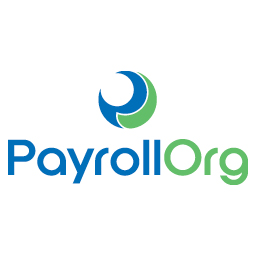 Media List Request FormPAYO can provide its members and affiliated local chapters a list of all the newspapers, TV stations, and other media in their area. To receive a list, complete the information below and submit this request to PAYO’s Public Relations Department at press@payroll.org. Please allow PAYO 2-3 weeks to process this request.  Name/Chapter Name: ___________________________________________________Location/Chapter Location:  _______________________________________________Area/cities chapter serves: ____________________________________________Why do you or your chapter need this list? _______________________________Requested by: (First, last) _____________________________________________Contact E-mail: ______________________________________________________(List will be e-mailed to this address)Please submit this request to PAYO’s Public Relations Department at press@payroll.org 